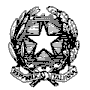 ISTITUTO COMPRENSIVO Pietro Leopoldo di Lorena Granduca di ToscanaPlesso …………………………………..	Docente fiduciaria………………………… Anno scolastico …………..ORE di supplenza AGGIUNTIVE DA RETRIBUIREDataDocente assenteDocente supplenteDalle ore alle oreTotale ore